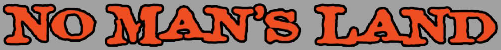 BATMAN: NO MAN’S LAND [1999-2000]Listed below are the 5 original trade paperback volumes that collect the Batman: No Man’s Land story arc.The 4 new trade paperback volumes all have their own color on this list:NEW VOL. 1NEW VOL. 2NEW VOL. 3NEW VOL. 4Volume OneBatman: No Man's Land #1Batman #563-564Batman: Shadow of the Bat #83-84Detective Comics #730-731Batman: Legends Of The Dark Knight #116Volume TwoBatman: Legends Of The Dark Knight #117, #119Batman: Shadow Of The Bat #85-86-87Batman #565Detective Comics #732-733The Batman Chronicles #16Volume ThreeBatman #566-567-568-569Batman: Legends Of The Dark Knight #120-121Batman: Shadow Of The Bat #88Detective Comics #734-735Volume FourBatman #571-572The Batman Chronicles #18Batman: Legends Of The Dark Knight #125Batman: Shadow Of The Bat #92-93Detective Comics #736, #738-739Volume FiveBatman: No Man's Land #0Batman #573-574Batman: Legends Of The Dark Knight #126Batman: Shadow Of The Bat #94Detective Comics #740-741New Vol. 1 includes:Azrael: Agent Of The Bat #51-55;Batman: Legends Of The Dark Knight #118.New Vol. 2 includes:Young Justice In No Man’s Land #1;Robin (Vol. 4) #67;Azrael: Agent Of The Bat #56-57;The Batman: Chronicles #17;Nightwing (Vol. 2) #35-37;Catwoman (Vol. 2) #72-74.New Vol. 3 includes:Batman #570;Detective Comics #737;Azrael: Agent Of The Bat #58;Batman: Legends Of The Dark Knight #122-124;Batman: Shadow Of The Bat #89-91;Robin (Vol. 4) #68-72;No Man’s Land: Secret Files #1.New Vol. 4 includes:Azrael: Agent Of The Bat #59-61;Robin (Vol. 4) #73;Catwoman (Vol. 2) #75-77;Nightwing (Vol. 2) #38-39;No Man’s Land Gallery #1.